Zoom Meeting: https://us06web.zoom.us/j/89598571091?pwd=ZEtPV2hUcklUYU1lS2pGczhYeEdJUT09For more information about the MRC, please contact Rebecca Paradis at (360) 417-23225:30	Welcome by Chair Tim Cochnauer5:35	Call To Order / Introductions / Changes to Agenda5:40	Public Comment / Approval of Minutes5:45    Guest Speaker Elizabeth StanleyClallam County’s Chief Deputy Prosecutor Elizabeth Stanley will give overview of Open Public Meetings rules and Public Records requirements. 6:15	NWSC Update	Alan Clark will provide an update on the current NWSC topics.6:25	WDFW Purple Sea Urchin project: Rebecca Paradis will discuss a recent inquiry from WDFW dive crew requesting our help with their Purple Sea Urchin surveys.6:35	Budget Updates: Rebecca Paradis will discuss budget for upcoming year and how to dedicate funds.6:45	Project UpdatesOlympia oyster: Chris Burns will share an update of status of Olympia oyster after heatwave survey.Forage Fish: Tim Cochnauer will update the committee about the surveys.Kelp: Jeff Ward and Alan Clark will give an update about the kelp survey season so far. Pigeon Guillemot: Ed Bowlby will provide an update of survey efforts.Education/Outreach: Rebecca Paradis will provide an update on the “Outreach cards”.Any additional project updates will be discussed as needed. 6:50	Good of the Order6:55	Public Comment7:00	AdjournZoom Meeting Info:Topic: Clallam MRC Zoom MeetingTime: Jul 19, 2021 05:30 PM Pacific Time (US and Canada)Join Zoom Meeting: https://zoom.us/j/92766377510?pwd=eFc5TFUvb0VsZzFwVUVwdEtRVGF2dz09Meeting ID: 927 6637 7510Passcode: 236238One tap mobile+12532158782,,92766377510#,,,,*236238# US (Tacoma)+13462487799,,92766377510#,,,,*236238# US (Houston)Dial by your location        +1 253 215 8782 US (Tacoma)Meeting ID: 927 6637 7510Passcode: 236238Find your local number: https://zoom.us/u/aexvMA0oY3Meeting ID: 927 6637 7510Passcode: 236238       MEETING AGENDA       MEETING AGENDA       MEETING AGENDASeptember 20, 20215:30 p.m. – 7:00 p.m. 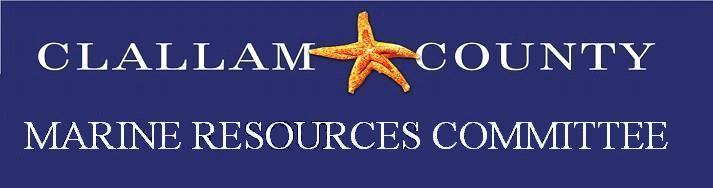 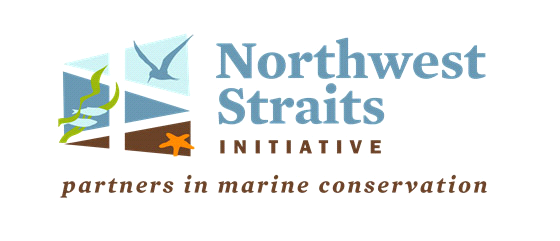 